Ms. ColesK Class Schedule2019-2020Ms. ColesK Class Schedule2019-2020Ms. ColesK Class Schedule2019-20208:45-9:15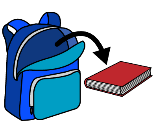 Arrive/Unpack/Breakfast9:15-9:40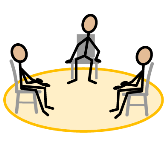 Positivity Project/Calendar9:40-10:40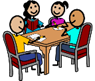 Centers10:40-11:00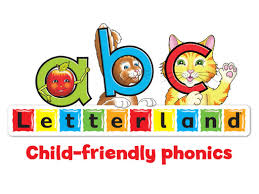 Letterland11:00-11:20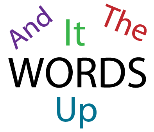 Word Work 11:25-11:55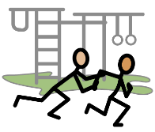 Recess12:00-1:00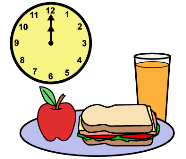 Lunch1:05-1:35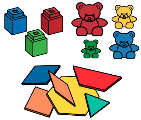 Math Centers (PALS 5th grade)1:35-1:55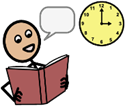 Storytime1:55-2:05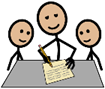 Writing2:00-2:25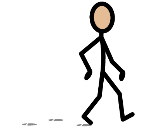 Track 2:30-3:00/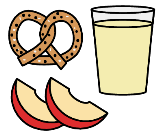 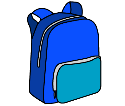 Snack/Pack Bookbag3:05-3:35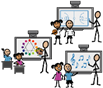 Specials (PALs 4th grade)3:35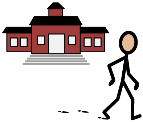 Dismissal